厦门强力巨彩光电科技有限公司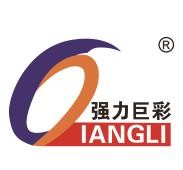 XiaMen QiangLi JuCai Opto-Electronic Technology Co.,Ltd.产	品	规	格	书SPECIFICATION产品名称: 	室内 P2.5 三十二扫全彩表贴三合一（大衬板）	规格型号: 	Q2.5F32V6	文件编号: 	版本编号: 	1.1	1. 适用范围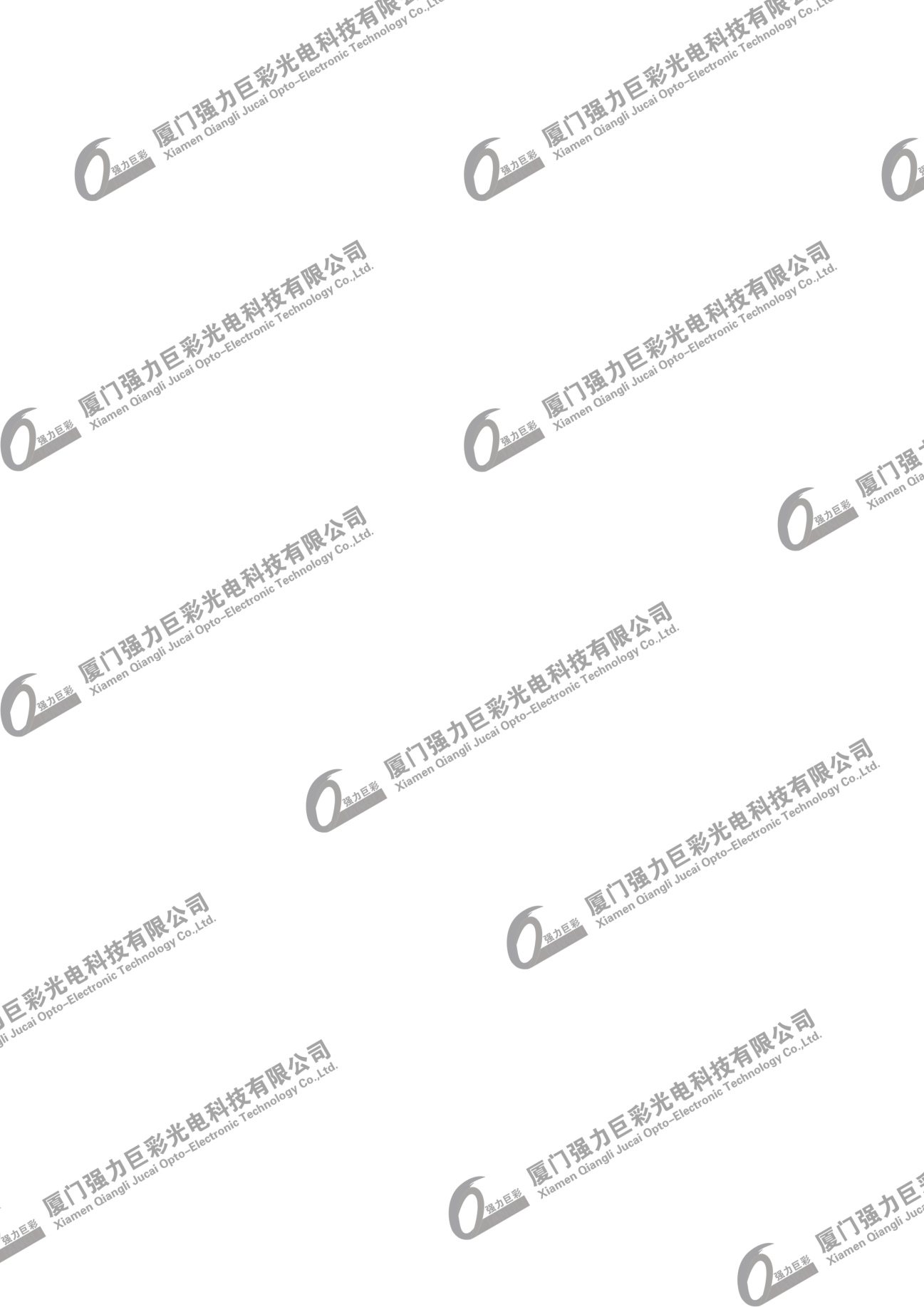 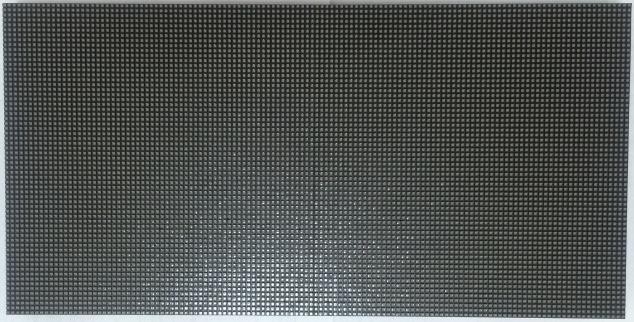 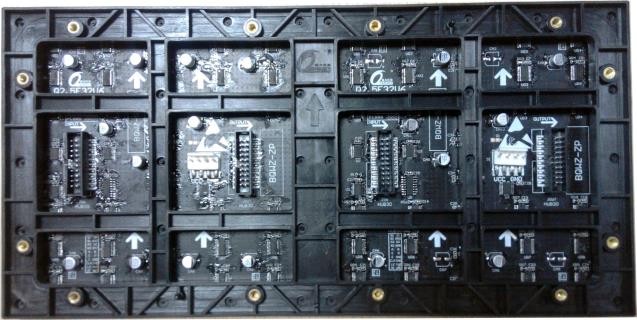 本技术手册仅适用于室内 Q2.5F32V6（128*64）三十二扫全彩表贴三合一（大衬板）。2. 产品说明2.1. 室内 P2.5 全彩单元板显示效果更加清晰细腻、分辨率可达到 1080P 以上；实现 高刷新率、高灰阶及较高灯管利用率；无残影、防“毛毛虫” 、低功耗、低突 波等功能；2.2. 室内 P2.5 三十二扫全彩表贴三合一（大衬板）单元板主要是由红色 LED 晶片、 绿色 LED 晶片和蓝色 LED 晶片封装为一个像素点后组成矩阵，再固定到塑胶套 件上而成；2.3. 此单元板含有驱动芯片和输入缓冲芯片，连接到 LED 显示屏控制系统即可显示 视频、图像和文字信息等；2.4.  通过 OE 信号驱动红色 LED、绿色 LED 和蓝色 LED 的驱动芯片，可形成 43980亿种灰度变换；2.5.  此单元板可以按水平和垂直方向任意拼接，从而拼成不同大小的显示屏；2.6.  单元板的特点：	用超高亮的 LED 和优质的塑胶件，高对比度可达到良好的显示效果	重量轻易于安装、拆卸	可进行单点、单灯维护，成本低	采用恒流方式驱动 LED，发光均匀，功耗低	像素间距为 2.5mm，共有 128*64 个像素点，每个像素点由 1R1G1B 组成2.7.  单元板图片正 视 图备注： 驱动芯片使用的 是 SSOP 封装恒 流驱动芯片；背 视 图3.产品介绍LED 参数：3.2 屏体技术参数：4.信号引脚定义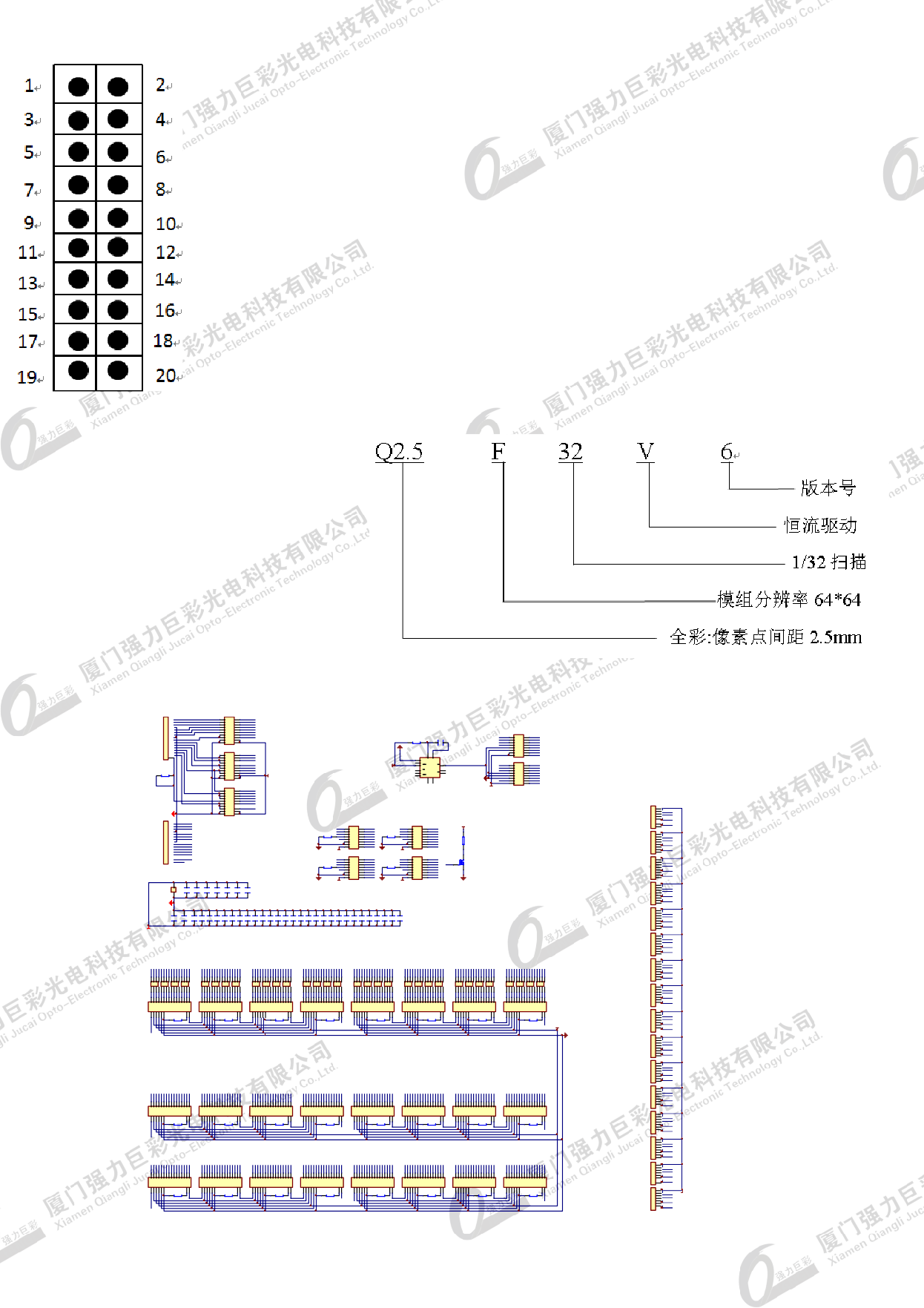 HUB305.规格型号说明产品型号命名规范：6.线路原理图RD0          	GD0          	BD0          	RD1          	GD1          	BD16       7 	AIN8       9       2            A0    B0            18            OR13            A1    B1            17            OG14            A2    B2            16            OB15            A3    B3            15            OR26            A4    B4            14            OG27            A5    B5            13            OB2A6    B6            12             OAA7    B7            11             AO19           OE  VD	20 RX1CX1U4OA         1           A0   Y0           15          Y0OB          2           A1   Y1           14         Y110       11       12       13       14       15       16 BIN10           N   DIR	1U2A0    B0            18             OBA1    B1            17             BO1                               2                1                         2U6PROOC          3           A2   Y2           13         Y2OD         4           E1    Y3           12         Y35           E2    Y4           11         Y48           N      Y5           10        Y56           E3    Y6           9           Y616           VD   Y7           7           Y7CIN                        4                                    16             OC	1                 RC1                               2DIN SINLIN5            A2    B2            15            COA3                                             B3 A4    B4            14             ODA5    B5            13             DOA6    B6            12             CLK1A7    B7            11             CLK219           OE  VD	20 10           N   DIR	174 HC245U32            A0    B0            18            SO3            A1    B1            17            LE14            A2    B2            16            LE2A3    B3            15            LOA4    B4            14             CSOVCCVCCLO     2           1A                            1B 3           1 RD2A 1B 2 RD1Q	13 1Q	42Q	52Q	12 74 HC123VCCU5OA         1           A0   Y0           15          Y8OB          2           A1   Y1           14         Y9OC          3            A2    Y2            13      Y104            E1    Y3            12       Y115            E2    Y4            11       Y128            N      Y5            10       Y13OD         6           E3    Y6           9            Y1416            VD   Y7            7          Y15OEIN                     7                                     13             OE1JOUT                              RO1                              GO1                              BO14       5                                  RO28            A5    B5            12            OE2A6                                             B6 A7    B7            11             OEO19           OE  VD	20 10           N   DIR	1UH3OA       11            A      Y0            13       H24OB       10            B      Y1            14        H17OC          9                                     15        H18RC4	C      Y2UH1OA       11            A      Y0            13       H8OB       10            B      Y1            14       H1OC          9                                     15       H2RC2	C     Y2VCCT1S1	1S2	3G1           2           Y0G2           4           Y1D1	8D1           7           H1D2	6D2           5           H2T2S1	1                              GO21                               2                3           COMY3           12        H19                  1                               2                3           COMY3           12        H3S2	3                              BO2                              OA                              OB10                                     OC                              OD                              SO                              LO                              OEO              CSORES                        EN     6           INH  Y4           1          H208           N      Y5           5           H217           VEE Y6           2           H2216            VD   Y7            4         H23VCC                  CD4051BUH4OA       11            A      Y0            13       H32OB       10            B      Y1            14        H25OC          9                                     15        H26RC5	C      Y2RES                        EN     6           INH  Y4           1          H48           N      Y5           5           H57           VEE Y6           2           H616           VD   Y7           4           H7VCC                  CD4051BUH2OA       11            A      Y0            13       H16OB       10            B      Y1            14       H9OC          9                                     15        H10RC3	C     Y2Q1CSO GRC1RESENAP2302 NG1           2           Y2G2           4           Y3D1	8D1           7           H3D2	6D2           5           H4T3S1	1S2	3G1           2           Y41                               2                3           COMY3           12        H27                  1                               2                3           COMY3            12        H11	G2           4           Y5S1                      CA1             CA2             CA3             CA4             CA5             CA6          CA7RES                        EN     6           INH  Y4           1          H288           N      Y5           5           H297           VEE Y6           2           H3016            VD   Y7            4         H31VCC                  CD4051BRES                        EN     6           INH  Y4           1          H128           N      Y5           5           H137           VEE Y6           2           H1416            VD   Y7            4          H15VCC                  CD4051BD1	8D1           7           H5D2	6D2           5           H6T4S1	1S2	3G1           2           Y6VCCPOWER           CAP            CAP            CAP            CAP            CAP            CAP              CAPC1                 C2                 C3           C4           C5           C6           C7           C8           C9           C10        C11        C12        C13        C14        C15        C16        C17        C18        C19        C20        C21        C22        C23        C24        C25        C26        C27        C28        C29        C30        C1                C1                C1          C1          C1          C1          C1          C1          C1          C1          C1          C1          C1          C1          C1          C1          C1          C1          C1          C1          C1          C1          C1          C1          C1          C1          C1          C1          C1                       C1G2           4           Y7D1	8D1           7           H7D2	6D2           5           H8T5S1	1S2	3G1           2           Y8G2           4           Y9D1	8D1           7           H9D2	6D2            5          H10T6S1	1S2	3G1            2          Y10G2            4          Y11D1	8D1            7          H11D2	6D2            5          H12T7S1	1S2	3G1            2          Y12G2            4          Y13D1	8D1            7          H13D2	6D2            5          H14RP1              RP2              RP3            RP4UR11        RR1	2RP5              RP6              RP7            RP8UR21        RR2	2RP9              RP10           RP11           RP12UR31        RR3	2RP13            RP14            RP15          RP16UR41        RR4	2RP17            RP18            RP19          RP20UR51        RR5	2RP21            RP22            RP23          RP24UR61        RR6	2RP25            RP26            RP27          RP28UR71        RR7	2RP29            RP30            RP31          RP32UR81        RR8	2T8S1	1S2	3G1            2     Y14G2            4          Y15D1	8D1            7          H15D2	6D2            5          H16T9S1	1S2	3G1           2           Y0G2           4           Y18RESCLK1	CLK2LE1	LE2OE1	OE2VCCD1            7          H17D1	6D2            5          H18D2       T10S1	1S2	3G1           2           Y2G2           4           Y3D1	8D1            7          H19D2	6D2            5          H20T11S1	1S2	3G1           2           Y4G2           4           Y5D1	8D1            7          H21D2	6D2            5          H22T12S1	1S2	3G1           2           Y6G2           4           Y7D1	8D1            7          H23D2	65           H241       RG1	2UG11       RG2	2UG21       RG3	2UG31       RG4	2UG41       RG5	2UG51       RG6	2UG61       RG7	2UG71       RG8	2UG8D2       T13S1	1S2	3G1           2           Y8G2           4           Y9D1	87           H25CLK1	CLK2LE1	LE2OE1	OE2D1	6D2            5          H26D2       T14S1	1S2	3G1            2          Y10G2            4          Y11D1	8D1            7          H27D2	6D2            5          H28T15S1	1S2	3G1            2          Y12G2            4          Y13D1	87           H291        RB1	2UB11        RB2	2UB21        RB3	2UB31        RB4	2UB41        RB5	2UB51        RB6	2UB61        RB7	2UB71        RB8	2UB8D1	6D2       D2            5          H30T16S1	1S2	3G1           2           Y14                   VCC4           Y15拟制：审核：批准：（盖章）封装颜色品牌测试电流亮度波长数量2020R20mA≥80mcd615-630nm1 颗2020G10mA≥265mcd515-530nm1 颗2020B5mA≥38mcd460-475nm1 颗单元 板 技术 参数像数点间距2.5mm像素密度像素密度160000Dots/㎡单元 板 技术 参数像素构成1R1G1B单元板分辨率单元板分辨率128*64=8192Dots单元 板 技术 参数尺寸(长*宽*厚)320mm*160mm*13mm结构特点结构特点灯驱合一单元 板 技术 参数输入电压(直流)4.5v最大电流最大电流5.2A±0.1A单元 板 技术 参数单元板功率≤23.4W驱动方式驱动方式1/32 扫恒流驱动箱体 技术 参数压铸铝箱(长*宽*厚)压铸铝箱(长*宽*厚)640mm*640mm*80mm640mm*640mm*80mm640mm*640mm*80mm箱体 技术 参数箱体分辨率箱体分辨率256*256=65536 Dots256*256=65536 Dots256*256=65536 Dots箱体 技术 参数箱体面积箱体面积0.4096 ㎡0.4096 ㎡0.4096 ㎡箱体 技术 参数箱体重量箱体重量10.8kg±0.05 kg10.8kg±0.05 kg10.8kg±0.05 kg箱体 技术 参数最大功耗（模组功率*一个箱体的模组个数）最大功耗（模组功率*一个箱体的模组个数）187.2W187.2W187.2W箱体 技术 参数平均功耗（最大功率的 1/2）平均功耗（最大功率的 1/2）93.6W93.6W93.6W箱体 技术 参数配电功率(电源利用率 78%即最大功率÷78%)配电功率(电源利用率 78%即最大功率÷78%)240W240W240W屏体 技术 参数亮度≥600cd/㎡亮度均匀性＞0.95＞0.95屏体 技术 参数屏幕水平视角140±10 度屏幕垂直视角140±10 度140±10 度屏体 技术 参数最佳视距≥2.5m盲点率小于万分之三小于万分之三屏体 技术 参数每平方模组最大功率≤457.2W/㎡使用环境室内室内屏体 技术 参数配电功率（每平方最大功率÷78%÷85%）配电功率（每平方最大功率÷78%÷85%）≤690.3W≤690.3W≤690.3W系统 控制参数灰度等级红、绿、蓝各 12-16bits红、绿、蓝各 12-16bits显示颜色43980 亿种43980 亿种系统 控制参数换帧频率≥60 帧/秒≥60 帧/秒刷新频率≥1920Hz(全灰度场)≥1920Hz(全灰度场)系统 控制参数控制方式计算机控制，逐点一一对应， 视频同步，实时显示计算机控制，逐点一一对应， 视频同步，实时显示亮度调节256 级手动/自动256 级手动/自动系统 控制参数输入信号DVI/VGA，视频(多种制式) RGBHV、复合视频信号、S-VIDEO YpbPr(HDTV)DVI/VGA，视频(多种制式) RGBHV、复合视频信号、S-VIDEO YpbPr(HDTV)DVI/VGA，视频(多种制式) RGBHV、复合视频信号、S-VIDEO YpbPr(HDTV)DVI/VGA，视频(多种制式) RGBHV、复合视频信号、S-VIDEO YpbPr(HDTV)DVI/VGA，视频(多种制式) RGBHV、复合视频信号、S-VIDEO YpbPr(HDTV)系统 工作特性使用寿命≥10 万小时平均无故障时间平均无故障时间平均无故障时间≥1 万小时系统 工作特性衰减率(工作 3 年)≤15％连续失控点连续失控点连续失控点0系统 工作特性离散失控点＜0.0001，出厂时为 0盲点率盲点率盲点率＜0.0003，出厂时为 0系统 工作特性工作温度范围-20 至 50℃工作湿度范围工作湿度范围工作湿度范围10％至 90％RH系统 工作特性防护性能超温/过载/掉电/图像补偿/各种校正技术/过流/过压/防雷(可选项)超温/过载/掉电/图像补偿/各种校正技术/过流/过压/防雷(可选项)超温/过载/掉电/图像补偿/各种校正技术/过流/过压/防雷(可选项)超温/过载/掉电/图像补偿/各种校正技术/过流/过压/防雷(可选项)超温/过载/掉电/图像补偿/各种校正技术/过流/过压/防雷(可选项)系统 工作特性保修年限壹年免费返厂维修(具体以产品购销合同签订为准)壹年免费返厂维修(具体以产品购销合同签订为准)壹年免费返厂维修(具体以产品购销合同签订为准)壹年免费返厂维修(具体以产品购销合同签订为准)壹年免费返厂维修(具体以产品购销合同签订为准)系统 工作特性屏幕水平平整度屏幕水平平整度＜1mm/㎡＜1mm/㎡＜1mm/㎡＜1mm/㎡系统 工作特性屏幕垂直平整度屏幕垂直平整度＜1mm/㎡＜1mm/㎡＜1mm/㎡＜1mm/㎡